Tricia Levenseller - A kalózkirály lányaverses antológia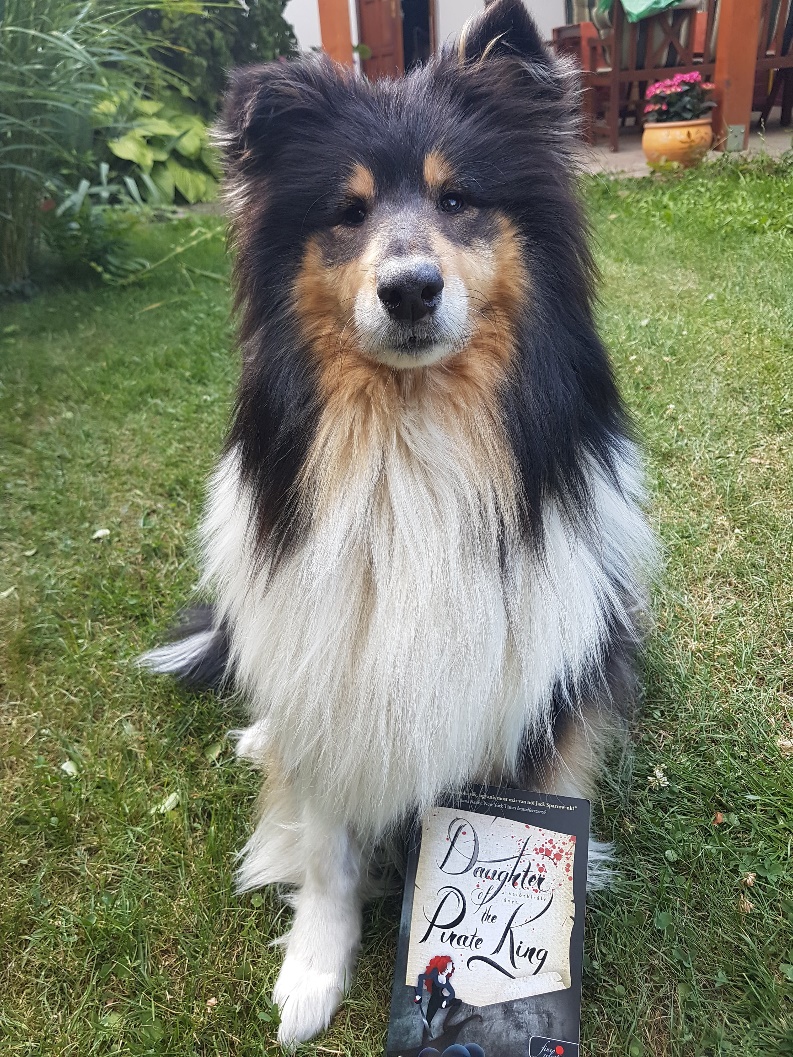 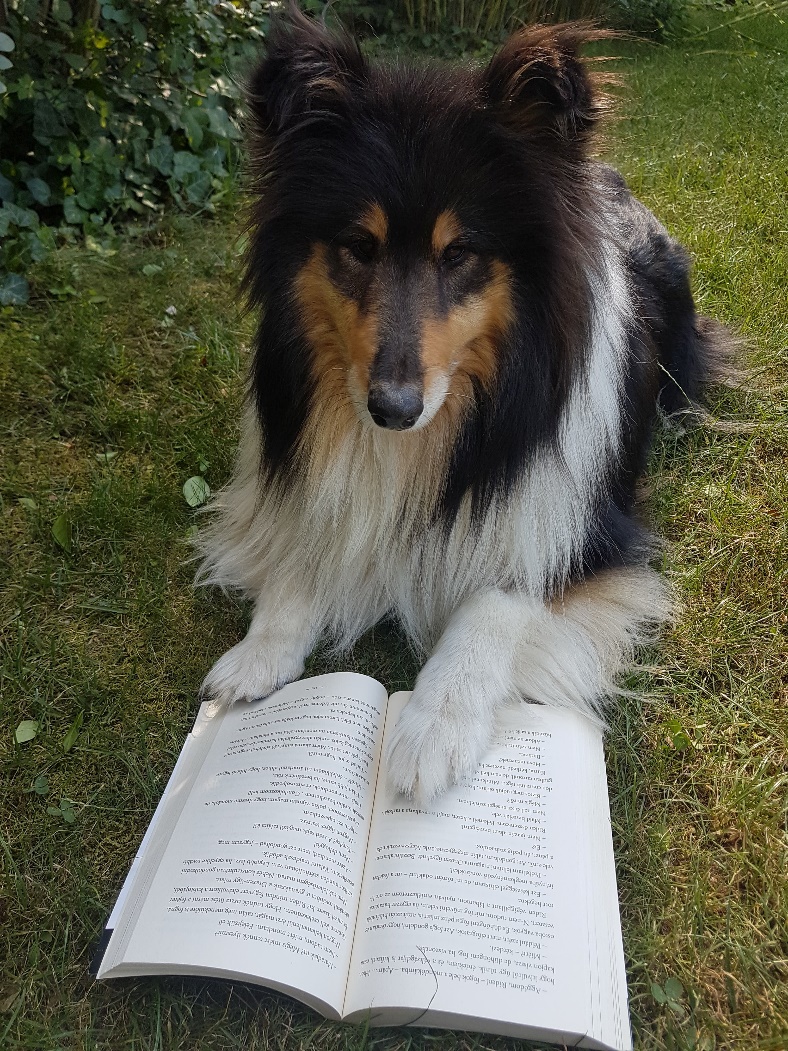 Olvasók Diadala 2019. júliusCsapat: The WormsKönyv: Tricia Levenseller – Daughter of the Pirate King (A Kalózkirály Lánya)Megjegyzés: Ugyan a képen látható, tündéri házikedvenc semmilyen kárt nem tett a könyvben, a félreértések elkerülése végett le szeretném szögezni, hogy a kötet saját tulajdon!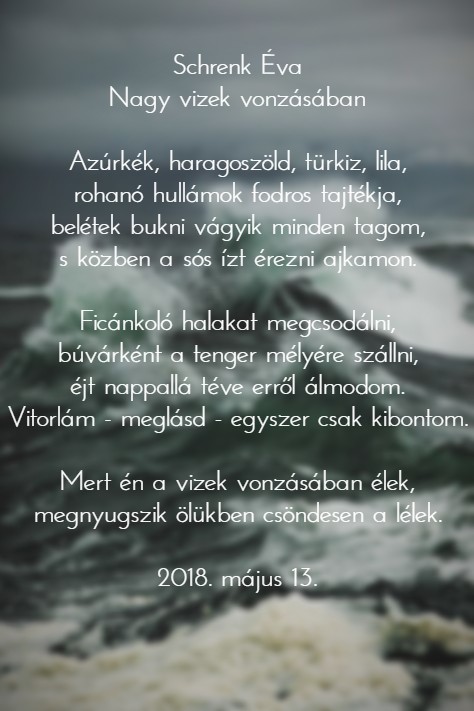 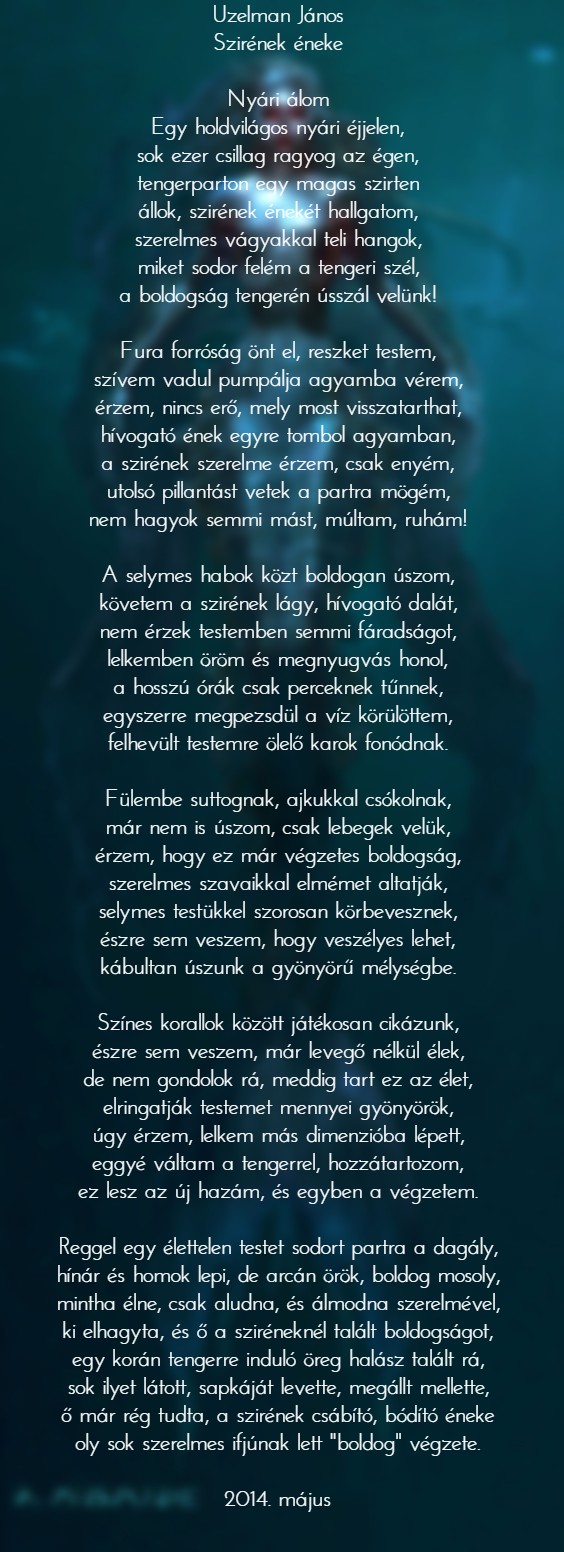 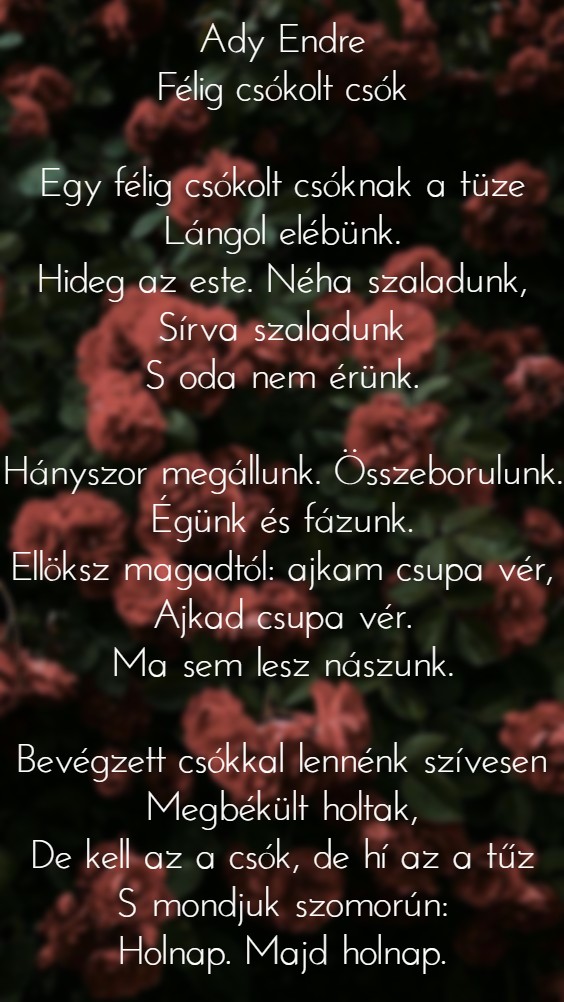 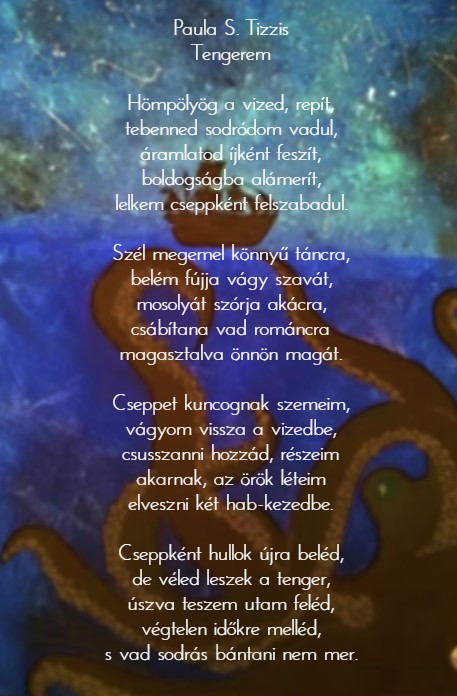 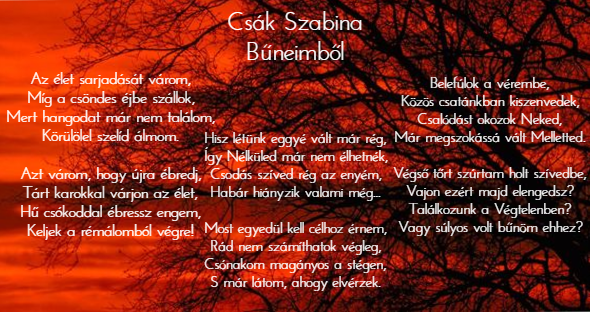 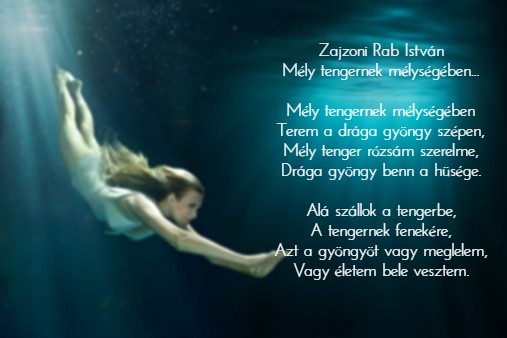 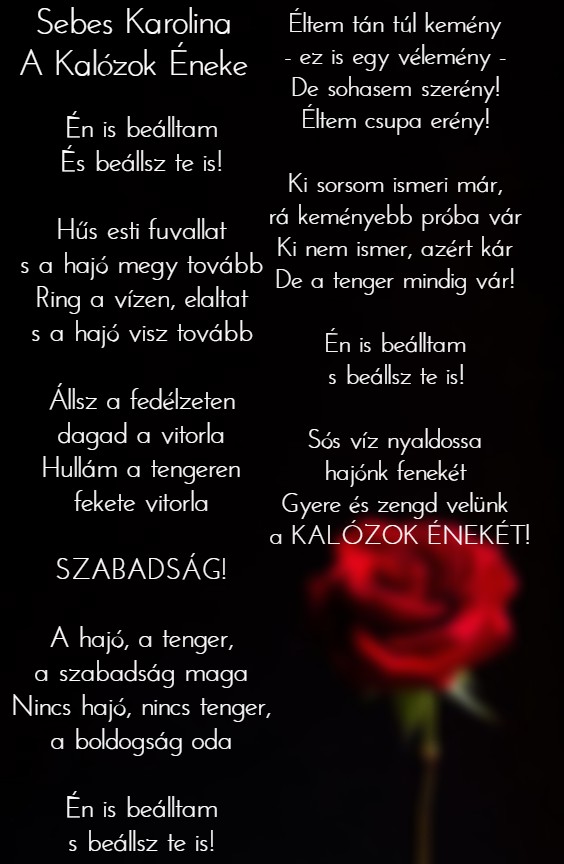 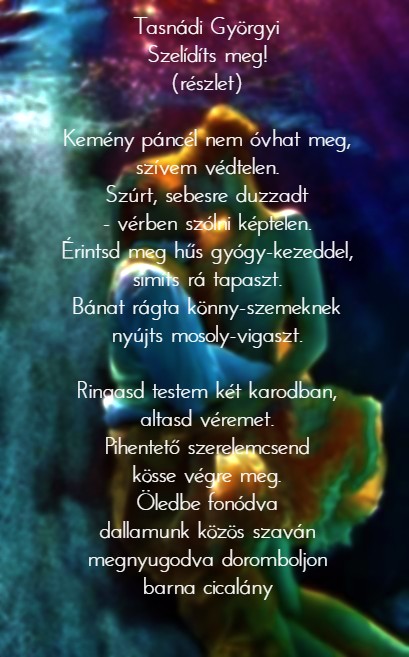 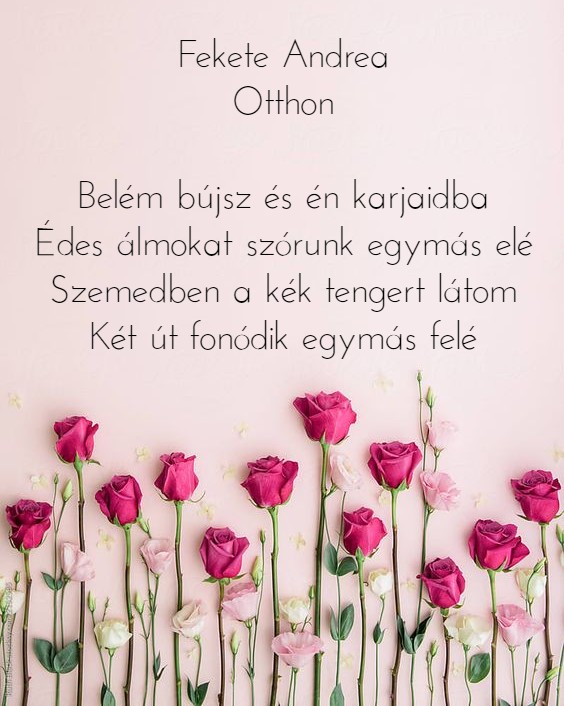 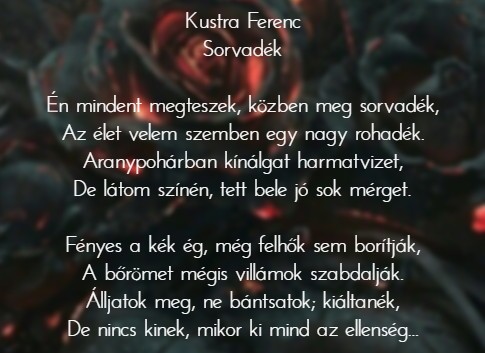 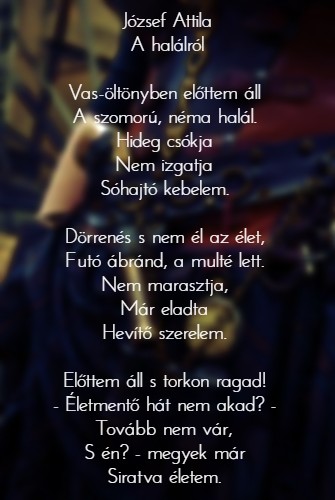 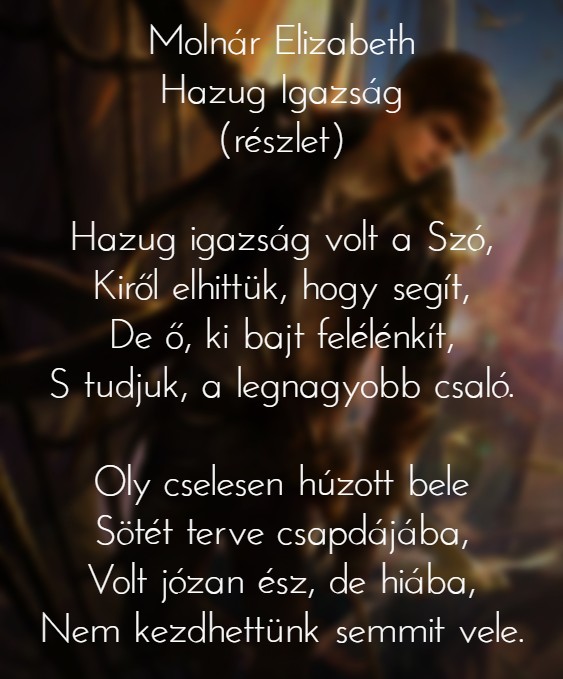 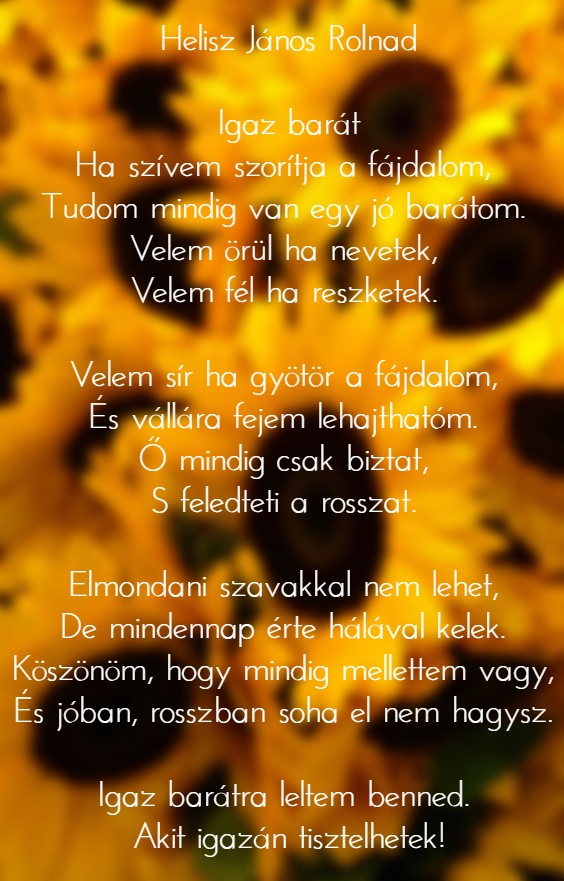 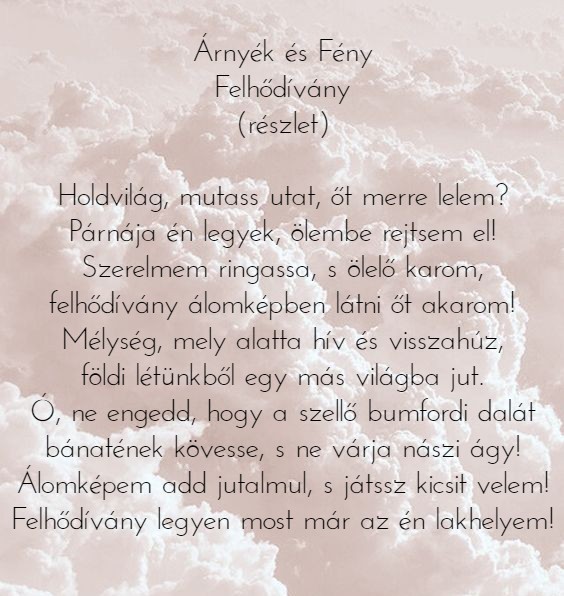 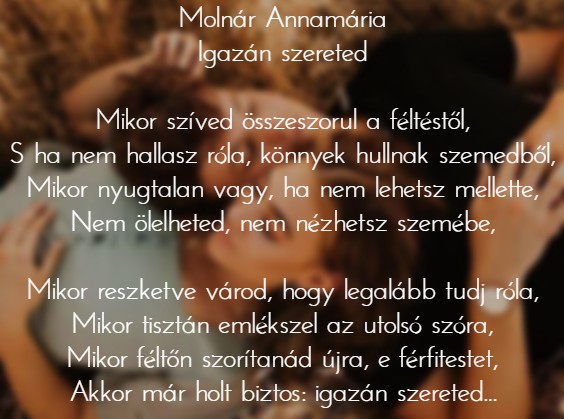 Források:Tasnádi Györgyi: Szelídíts meg! (részlet) https://www.poet.hu/vers/100343Molnár Elizabeth: Hazug Igazság (részlet)https://www.poet.hu/vers/176574Árnyék és Fény: Felhődívány (részlet)https://www.poet.hu/vers/264261